Publicado en Valencia el 30/03/2021 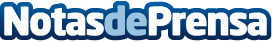 La Pajarita lanza con Zara Kids prendas infantiles customizables con pintura para tela  Zara ha apostado por las pinturas de la firma valenciana La Pajarita fabricadas al agua, sin la utilización de materiales como disolventes o aceites y con un envase realizado en cartón reciclable. El kit se compone de 4 piezas básicas preparadas para ser personalizadasDatos de contacto:SBQMedia961104121Nota de prensa publicada en: https://www.notasdeprensa.es/la-pajarita-lanza-con-zara-kids-prendas Categorias: Nacional Moda Valencia Entretenimiento Consumo Ocio para niños Industria Téxtil http://www.notasdeprensa.es